TABLET SPECIFICATIONSThe supplier shall supply forty (40) tablets l. The tablet shall comply with the following specifications:MOBILE CHARGING UNITTablets mobile charging trolley sync and charge•	Stores 40 tablets•	AC cooling fan•	Individual AC plugs for each tablet•	Heavy duty casters•	Double front and rear doors for easy access•	Well ventilated to keep units cool during chargingLAPTOP SPECIFICATIONSThe supplier shall provide two (2) laptops and that the laptops shall adhere to the following specifications:SERVER SPECIFICATIONS – C3 HYBRID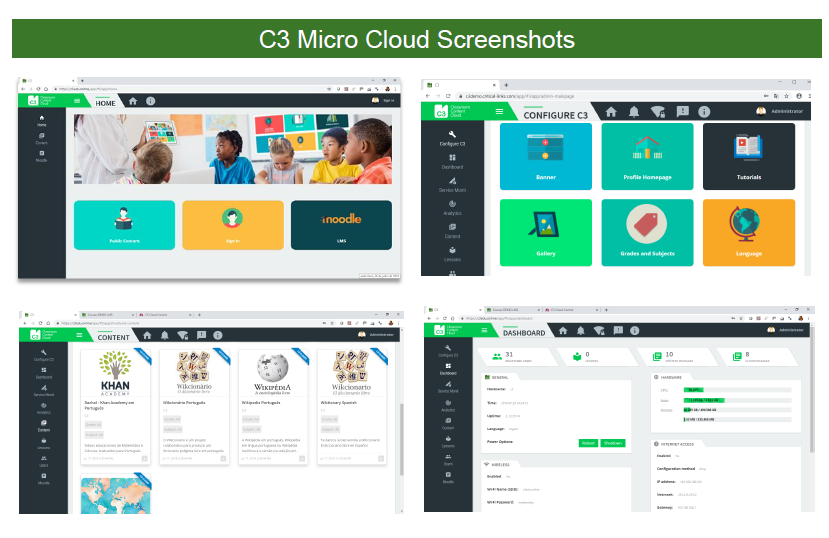 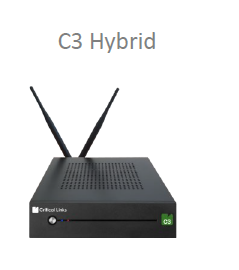 PRINTER SPECIFICATIONSThe supplier shall provide one (1) printer, with one (1) spare cartridge, and these printers shall adhere to the following specifications:Printing technology: laserPrinting output type: monochromeFunctions: copying, scanning and printingPrinter speed: up to 30 ppm or betterCopier speed: up to 30 ppm or betterScanning resolution: 1200 x 1200 dpi or betterProcessor: Minimum dual core or betterStandard memory: 512 MB or higherIncorporate a PC connectionPROJECTOR SPECIFICATIONSThe supplier shall provide a one (1) projector, with one (1) wall mounted screen, and the projector shall adhere to the following specifications:Lumens: 3000Resolution: minimum 1920x1080 pixelsContrast ratio: minimum 1000:1Zoom ratio: minimum 1.5Interface: at least HDMI, USB and RS232PROJECTOR SCREENHD projector screen with REMOTE for opening and closing which will accommodate the  computer, video, slide, and overhead projection in the classroom.- 65 Round Housing Case- Matt White Fabric- Fabric Thickness: 0.4mm- Electronic Motor – 220 – 240 V AC- Wired Remote for Control- Black Framed and Black-Backed Screen.- Screen size: 2366*1429mm DOCUMENT CAMERA/VISUALIZER SPECIFICATIONS - ELPDC13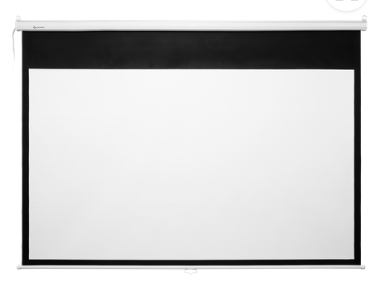 NB – INSTALLATIONDisclaimer: Where applicable, all software required by the various ICT equipment shall be installed by the supplier. All software shall be licensed at the cost of the supplier. Projector and screen to be mounted. Content server to be uploaded with the Department of Basic Educations (DBE) educational content.Item(s)SpecificationsProcessorProcessor: Quad core, 1.83 GHz processing speed or better and 2MB cache or betterOperating systemAndroidInternal StorageMinimum 32 GB RAM2 GB or betterScreen size10 inch or betterResolution1920 x 1080 pixels or betterKeyboardDetachable keyboardCameraFront – Minimum 2 MPBack – Minimum 5 MPSupportUSB, WiFi, HDMI and Bluetoothaudio and videoBatteryRechargeable battery, up to 8 hours (8000 mAh) or betterSD cardIncorporate a Micro SD card slotConnectivityWIFI, 3G/4G/LTEMousewireless mouseSoftwareLicensed Microsoft Office “Student Version”Item(s)SpecificationsProcessorMinimum Core i5 ProcessorInternal StorageMinimum 500 GBRAM4GB or betterGraphic Card: at least 512 MB video memoryDisplay: 15 inch or higher15”or higherFull HD (1920 x 1080 pixels) or betterOperating system Windows 10 ProApplication softwareLicensed Microsoft Office suiteWireless mouseYesCarry bagYesItem(s)SpecificationsProcessorCore i5Storage2 TBRAM4GB or moreUsers300 UsersWi-Fi Access Point bgn/ac Yes - 2X External AntennasExternal Mobile Interface 3/4GEthernet WAN Interface Yes  - 1Gbps EthernetBattery backupOptionalEducational contentLearning Management System (Moodle)Offline Educational contentEncyclopediaDictionaryDBE ContentPrimary or Secondary Department of Basic Education Content to be loaded on the server by the Service ProviderImage Pick-Up Device 1/ 2,7 " CMOS sensor Effective Pixels 1920 Horizontal x 1080 Vertical Frame Rate Max. 30 fps Optical Zoom: Digital 16;  Focus: AutoShooting area A3 sized: 297 x 420 mm Image Resolution output SXGA(1280*1024)/XGA(1024*768)/WXGA 16:10 (1280*800)/WXGA 16:9 (1360*768)/1080p (1920*1080), 480p/ 720p/ 1080p Image adjustments Auto Exposure, Black and White, Brightness Adjustment, Contrast Adjustment, Image Rotation, Microscope mode Connectivity interfaces USB 1.1 Type B, VGA in, VGA out, HDMI out, built-in microphone, SD memory card, blank PC-free image viewer View images from internal or supported external memory Image storage SD/SDHC compatibility (128MB-32GB) Features Auto focus, Freeze, Parallel video output, SD card viewer, Split screen, Zoom Security Kensington lock, Security bar, Security cable hole Power consumption 13 Watt, 0,5 Watt (standby) Product dimensions Folded: 367 x 122 x 120 mm (Width x Depth x Height), Operating: 270 x 317 x 447 mm (Width x Depth x Height) Illumination LED lights Included software Easy Interactive Tools, TWAIN driver for Epson Document Camera (for Windows) 